SVIRANJE JEDNOSTAVNIH INSTRUMENATA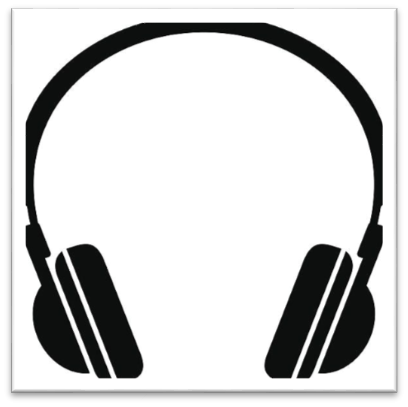 POSLUŠAJ KOMPILACIJU PJESAMA S LINKA U PRILOGU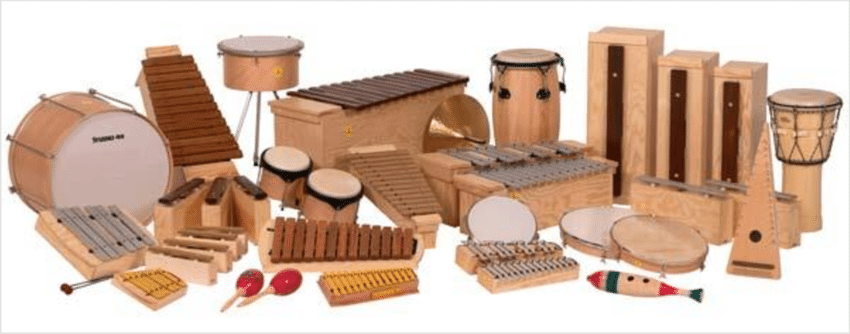 PA JE POKUŠAJ PRATITI BILOKOJIM JEDNOSTAVNIM INSTRUMENTOM KOJEG IMAŠ DOMA. 